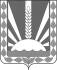 О внесении изменений в административный регламент предоставления муниципальной услуги «Присвоение, изменение, аннулирование или регистрация адресов объектов недвижимости»На основании Протеста прокуратуры Шенталинского района от 30.01.2019г. №07-18-37-2019 и в целях приведения административного регламента в соответствие с действующим законодательством, Администрация сельского поселения Васильевка муниципального района Шенталинский Самарской области ПОСТАНОВЛЯЕТ:1.  Внести в административный регламент предоставления муниципальной услуги «Присвоение, изменение, аннулирование или регистрация адресов объектов недвижимости», утвержденный постановлением Администрации сельского поселения Васильев №5-п от 23.04.2012г. следующие изменения:1.1 Пункт 5.5 изложить в следующей редакции:«5.5 По результатам рассмотрения жалобы принимается одно из следующих решений:1) жалоба удовлятворяется, в том числе в форме отмены принятого решения, исправления допущенных опечаток в выданных в результате предоставления муниципальной услуги документах, возврата заявителю денежных средств, взимание которых не предусмотрено нормативными правовыми актами Российской Федерации, нормативными правовыми актами субъектов Российской Федерации, муниципальными правовыми актами;2) в удовлетворении жалобы отказывается.»1.2 Пункт 5.6 изложить в следующей редакции:«5.6 Не позднее дня, следующего за днем принятия решения, заявителю в письменной форме и по желанию заявителя в электронной форме направляется мотивированный ответ о результатах рассмотрения жалобы.5.6.1 В случае признания жалобы подлежащей удовлетворению  в ответе заявителю дается информация о действиях, осуществляемых органом, предоставляющим муниципальную услугу, многофункциональном центром в целях незамедлительного устранения выявленных нарушений при  оказании муниципальной услуги, а также приносятся извинения за доставленные неудобства и указывается информация о дальнейших действиях, которые необходимо совершить заявителю в целях получения муниципальной услуги.5.6.2 В случае признания жалобы не подлежащей удовлетворению в ответе заявителю даются аргументированные разъяснения о причинах принятого решения, а также информация о порядке обжалования принятого решения.» 2. Опубликовать настоящее постановление в газете «Вестник поселения Васильевка» и разместить на официальном сайте Администрации сельского поселения Васильевка в сети Интернет. Контроль за исполнением настоящего постановления оставляю за собой. 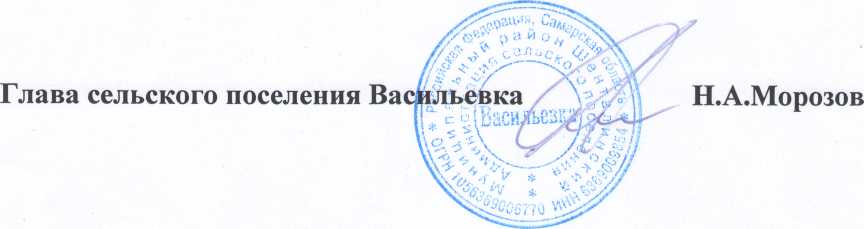 